APES PROJECTENDANGERED ANIMAL, ENDANGERED PLANT, AND INVASIVE SPECIES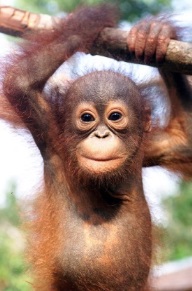 Research your species using at least 3 sources.  Your information may be from the internet. Please focus on reliable, scientific source such as “.edu” or well-known environmental resources. You may also use your text or another book.  Include all sources in your bibliography along with your project.  Stay away from Wikipedia.Display:  You will create a poster board.  Include all the information you found for each species.  The finished product must contain the following:  Endangered Species (Animal & Plant)Name (common and scientific)Status (threatened, endangered, critically endangered)Pictures – may be printed out or hand drawn/painted in color.    Images must include the native habitat/ecosystem.  Background information: Size, distinguishing characteristics, diet, interesting adaptations, etc. Habitat (Location and description) – Include a Map (past/present distribution?Description what the habitat looks like. Why does the organism live there?Population (Past and Present)Where is the organism found? What is its current population? Include a map of the native habitat of the species as one of your pictures.Reason the species is in trouble:Threats or causes of threatened/endangered/critically endangered Be specific. Describe in detail what happened to cause this loss. Conservation effortsSolutions/ successes/ possible courses of action to save this species.  Anything we can do to help?Federal or International LawWhat law or laws protect this species?How do they protect it?Invasive Species (Animal and Plant only)Name (common and scientific)Pictures – may be printed out or hand drawn/painted in color.    Images must include the native habitat/ecosystem.  Description Physical description of organismDescribe its niche within the ecosystem.Native location Description of its native homeMost include a MapArea invading Description of its native homeMost include a MapHow was it introduced?How do it get to the new location?What type of damage does it do?Provide no less than 3 issues caused of the invasive species. Economic or Environmental damage. How can it be controlled?What methods are being used to remove the invasive species?Bibliography You must turn a completed bibliography of all the resources you used in researching your organisms for this provide.  Your bibliography must be in APA or MLA style.  It must be typed and glued or stapled on the back of your board. FORMAT:  We are going to have an “Endangered Species Fair”.   You will display your work using a display board. I and students in the class will walk around and we will be asking you questions over the organism you research. Be familiar enough with your species that you could discuss/answer questions from the teacher and students without reading your text. You will be graded on both the poster board with the information and your presentation in the “Endangered Species Fair”.   Look over your rubric to understand how I will be grading this project.  This project is worth a test grade, so do your very best.  PLAGARISM WILL NOT BE TOLERATED.  All information must be in your own words.  Students will receive a zero for not doing their own work. Be Careful…..Helpful Websites to Get You startedU.S. Fish and Wildlife Services: http://www.fws.gov/endangered/ World Wildlife Fund:  http://worldwildelife.org/speciesRubric for APES Endangered Species/Invasive Species ProjectREQUIREMENTSEndangered AnimalIncluded for all InformationIncluded most of the InformationIncluded little informationNot IncludedPoints EarnedName: Common & scientific2100Status2000Picture of Organism/habitat21 (Habitat Not included)00Background info: Size, characteristics, diet, adaptations  6320Habitat (Location & Description)421 ( No Map)0Population ( Past & Present)2100Threats to Species4210Conservations Efforts4210Laws Protecting Species4200TOTALTOTALTOTALTOTALTOTALREQUIREMENTSEndangered PlantIncluded for all InformationIncluded most of the InformationIncluded little informationNot IncludedPoints EarnedName: Common & scientific2100Status2000Picture of Organism/habitat21 (Habitat Not included)00Background info: Size, characteristics, adaptations  6320Habitat (Location & Description)421 ( No Map)0Population ( Past & Present)2100Threats to Species4210Conservations Efforts4210Laws Protecting Species4200TOTALTOTALTOTALTOTALTOTALREQUIREMENTSInvasive SpeciesIncluded for all InformationIncluded most of the InformationIncluded little informationNot IncludedPoints EarnedName: Common & scientific2100Picture21          (Habitat Ecosystem not in picture)00Description (Physical & Niche)4210Native Location  (Description & Map)421 0Area Invading (Description & Map)421 0How it was introduced?4210Damages to New location6310Methods to control Species4210TOTALTOTALTOTALTOTALTOTALAdditional RequirementsAdditional RequirementsPoints EarnedBibliography (Typed & MLA/APA Style)5Poster:  Neat, Creative, Stands on its own, 15Student PresentationCan answer questionsWalks around asking questions 20Total for Project Requirements RubricTotal for Project Requirements RubricOverall Total Overall Total 